О внесении изменений в постановление главы города Когалыма от 29.12.2007 №2284 В соответствии с Федеральным законом от 29.12.2012 №273-ФЗ «Об образовании в Российской Федерации», положением об управлении образования Администрации города Когалыма, утвержденным Думой города Когалыма от 09.02.2006 №208-ГД и в связи с кадровыми изменениями:1. В постановление Администрации города Когалыма от 29.12.2007 №2684 «О создании муниципального совета по развитию образования города Когалыма» следующее изменение: 1.1.  приложение 2 к постановлению изложить в следующей редакции:«Состав муниципального совета по развитию образования города КогалымаЗаместитель главы города Когалыма, курирующий данную сферу деятельности;Начальник (заместитель начальника) управления образования Администрации города Когалыма;Председатель Думы города Когалыма;Начальник (заместитель начальника) управления культуры, спорта Администрации города Когалыма;Начальник (заместитель начальника) управления внутренней политики (курирует вопросы молодежной политики) Администрации города Когалыма;Начальник (заместитель начальника) отдела по организации деятельности территориальной комиссии по делам несовершеннолетних и защите их прав при Администрации города Когалыма;Председатель Когалымской городской профсоюзной организации профессионального союза работников народного образования и науки РФ;Директор (заместитель директора) общеобразовательной организации города Когалыма; Заведующий (заместитель заведующего) дошкольной образовательной организации города Когалыма; Заведующий отделением организации медицинской помощи несовершеннолетним в образовательных организациях бюджетного учреждения «Когалымская городская больница»;Председатель управляющего совета муниципального автономного общеобразовательного учреждения «Средняя общеобразовательная школа №1» города Когалыма;Председатель управляющего совета муниципального автономного общеобразовательного учреждения «Средняя общеобразовательная школа №3» города Когалыма;Председатель управляющего совета муниципального автономного общеобразовательного учреждения «Средняя общеобразовательная школа №5» города Когалыма;Председатель управляющего совета муниципального автономного общеобразовательного учреждения «Средняя общеобразовательная школа №6» города Когалыма;Председатель управляющего совета муниципального автономного общеобразовательного учреждения «Средняя общеобразовательная школа №8 с углублённым изучением отдельных предметов»;Председатель управляющего совета муниципального автономного общеобразовательного учреждения «Средняя общеобразовательная школа-сад №10» города Когалыма;Председатель органа государственно-общественного управления муниципального автономного дошкольного образовательного учреждения города Когалыма «Цветик - семицветик»;Председатель органа государственно-общественного управления   муниципального автономного дошкольного образовательного учреждения города Когалыма «Сказка»;Председатель органа государственно-общественного управления муниципального автономного дошкольного образовательного учреждения города Когалыма «Буратино»;Председатель органа государственно-общественного управления муниципального автономного дошкольного образовательного учреждения города Когалыма «Золушка»;Председатель органа государственно-общественного управления муниципального автономного дошкольного образовательного учреждения города Когалыма «Березка»;Председатель органа государственно-общественного управления муниципального автономного дошкольного образовательного учреждения города Когалыма «Колокольчик»; Представители управляющих советов общеобразовательных организаций города из числа обучающихся. 2. Приложение 2 к постановлению Администрации города Когалыма от 17.06.2022 №1356 считать утратившим силу.3 Опубликовать настоящее постановление в газете «Когалымский вестник» и сетевом издании «Когалымский вестник»: KOGVESTI.RU.  Разместить настоящее постановление на официальном сайте Администрации города Когалыма в информационно-телекоммуникационной сети Интернет (www.admkogalym.ru).4. Контроль за выполнением постановления возложить на заместителя главы города Когалыма Л.А. Юрьеву.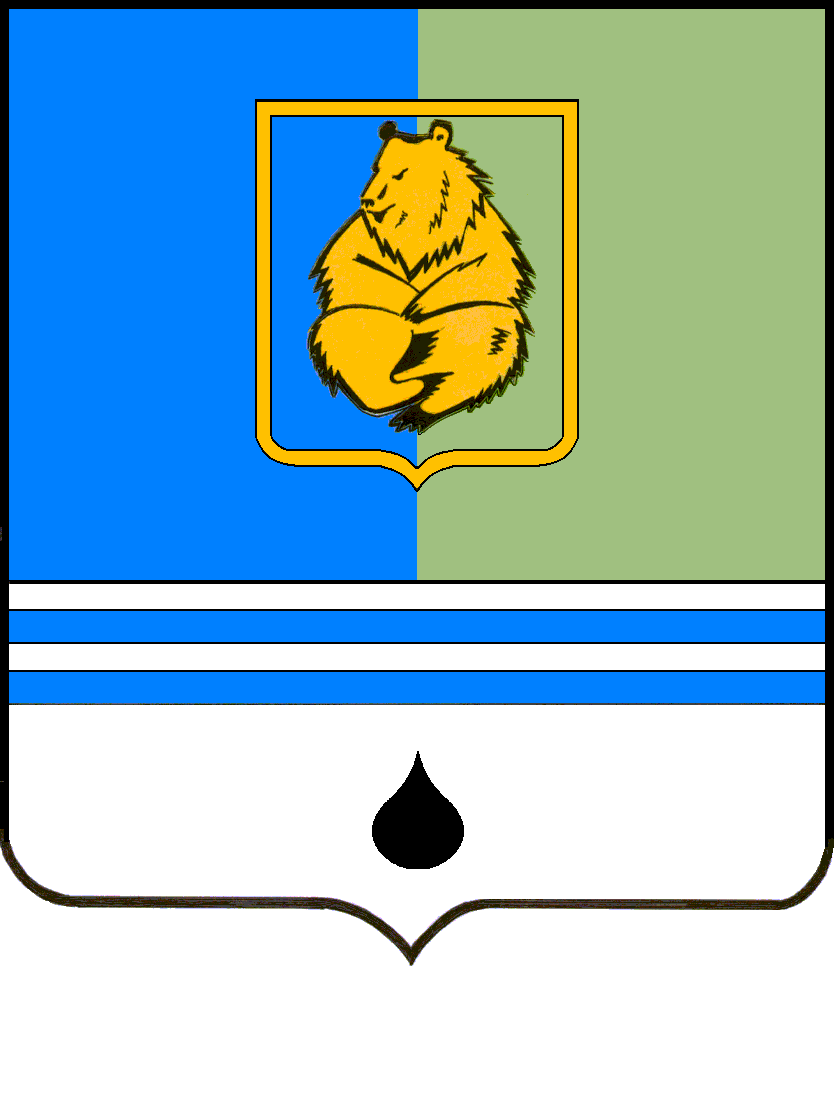 ПОСТАНОВЛЕНИЕАДМИНИСТРАЦИИ ГОРОДА КОГАЛЫМАХанты-Мансийского автономного округа - ЮгрыПОСТАНОВЛЕНИЕАДМИНИСТРАЦИИ ГОРОДА КОГАЛЫМАХанты-Мансийского автономного округа - ЮгрыПОСТАНОВЛЕНИЕАДМИНИСТРАЦИИ ГОРОДА КОГАЛЫМАХанты-Мансийского автономного округа - ЮгрыПОСТАНОВЛЕНИЕАДМИНИСТРАЦИИ ГОРОДА КОГАЛЫМАХанты-Мансийского автономного округа - Югрыот [Дата документа]от [Дата документа]№ [Номер документа]№ [Номер документа]ДОКУМЕНТ ПОДПИСАН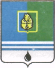 ЭЛЕКТРОННОЙ ПОДПИСЬЮСертификат  [Номер сертификата 1]Владелец [Владелец сертификата 1]Действителен с [ДатаС 1] по [ДатаПо 1]